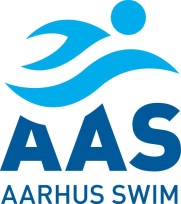 Invitation sendt til:Trænere: Bjarne Kragh Tilmeldingen senest d. 30. maj 2018.Hasle den 20. maj 2018Wilfred Hove LastheinDaniel GallacherVilhelm Damm ThorsellAlexander Korsager ElkjærAksel SkrydstrupMagnus MikkelsenAnton Borg HjortMia SeehausenEmilie Wolf SørensenCaroline LysgaardVictoria K. JespersenIndsvømning indl.Stævnestart indl. Indsvømning finalerStævnestart finalerneAlle dage7.309.3015.0017.00STEDNørresundby Idrætscenter, Lerumbakken 11, 9400 NørresundbyOvernatning: Nørresundby Gymnasium, Studievej 14, 9400 Nørresundby (ca. 1,6 km fra hallen)FORPLEJNINGAftensmad onsdag til madpakke søndag.MØDESTED OG TIDSPUNKTOnsdag den 4. juli om eftermiddagSted: Parkeringspladsen ved Vejlby-Risskov hallenOFFICIALSVi skal bruge 1-2 stk. Modul 2-officials hver dag. ØVRIG HJÆLPVi vil også gerne have 1-2 som køber ind til holdlederkasse og 1 der kan deltage i teknisk møde onsdag aften. TRANSPORT Vi har behov for forældre til kørsel – både til og fra Nørresundby, men også mellem hallen og overnatningsstedet. 